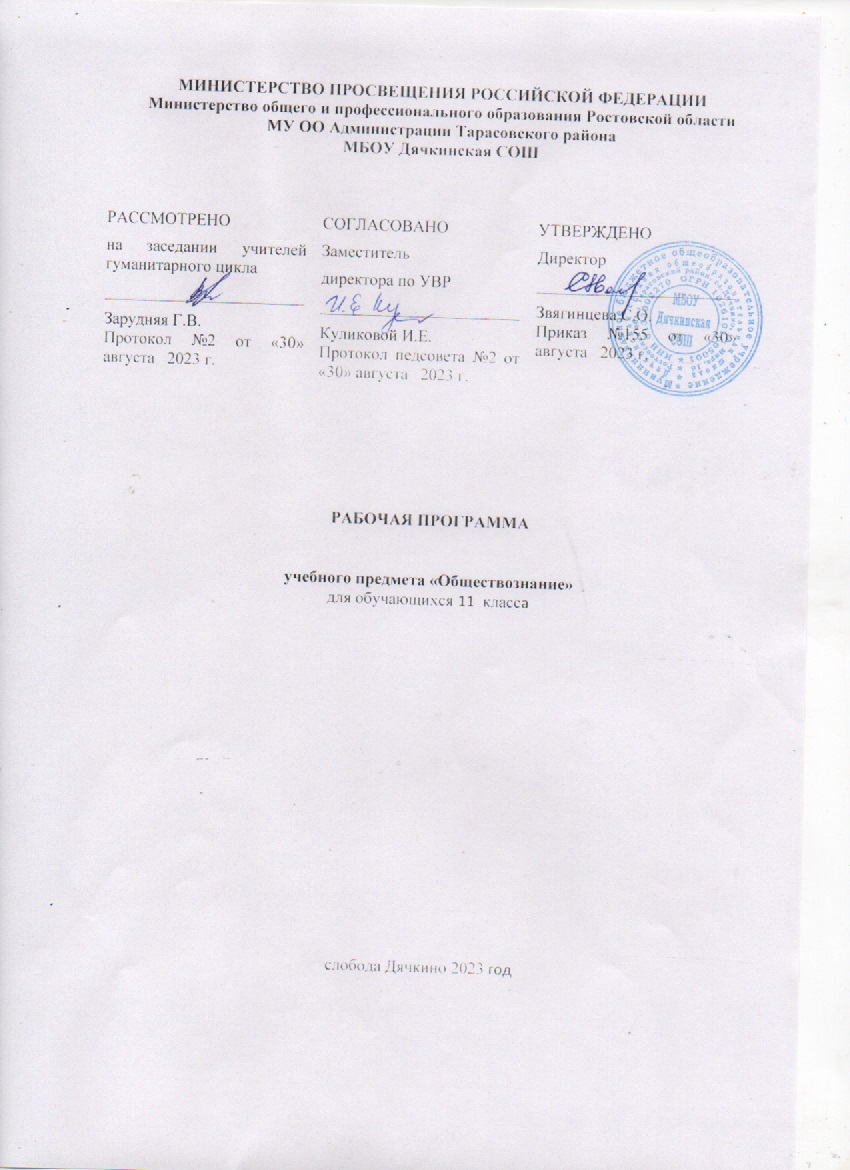 МИНИСТЕРСТВО ПРОСВЕЩЕНИЯ РОССИЙСКОЙ ФЕДЕРАЦИИ‌Министерство общего и профессионального образования Ростовской области‌‌‌МУ ОО Администрации Тарасовского района‌​МБОУ Дячкинская СОШ‌РАБОЧАЯ ПРОГРАММАучебного предмета «Обществознание»для обучающихся 11  класса​слобода Дячкино‌ 2023 год‌​Раздел 1. Пояснительная записка     Рабочая программа по обществознанию  для  11 класса составлена на основе нормативных правовых актов и инструктивно – методических документов:- Федеральный Закон от 29.12. 2012 № 273-ФЗ «Об образовании в Российской Федерации» (ред. от 02.03.2016; с изм. и доп., вступ. в силу с 01.07.2016);-Федеральный государственный образовательный стандарт среднего общего образования (приказ Минобрнауки РФ  от 17.05.2012 N 413 (ред. от 29.06.2017);- Концепция преподавания учебного предмета «Обществознание» в образовательных организациях Российской Федерации, реализующих основные общеобразовательные программы (утвержденные Министерством просвещением 24.12.18)Постановления:- постановление Главного государственного санитарного врача РФ от 28.09.2020 № 28 Санитарные правила СП 2.4. 2.4.3648-20 «Санитарно-эпидемиологические требования к организациям воспитания и обучения, отдыха и оздоровления детей и молодежи» -- постановление Главного государственного санитарного врача РФ от 28.01.2021 №2 «Об утверждении санитарных правил и нормСанПиН 1.2.3685-21 «Гигиенические нормативы и требования к обеспечению безопасности и (или) безвредности для человека факторов среды обитания» (вместе с «СанПиН 1.2.3685-21 Санитарные правила и нормы…»)Приказы:-  приказ Министерства просвещения РФ от 20.05.2020г. № 254«О федеральном перечне учебников, рекомендуемых к использованию при реализации имеющих государственную аккредитацию образовательных программ начального общего, основного общего, среднего общего образования» Программы:- Примерная основная образовательная программа среднего общего образования (одобрена федеральным учебно-методическим объединением по общему образованию, протокол заседания от 28.06.2016 №2/16- основная образовательная программа основного общего образования МБОУ Дячкинская СОШ;- учебный план МБОУ Дячкинской СОШ на 2023-2024 учебный год.Рабочая программа составлена на основе Федерального государственного образовательного стандарта основного общего образования   поколения  и авторской  рабочей программы: «Обществознание 10-11 классы», базовый уровень Л. Н. Боголюбов, Н. И. Городецкая, Л. Ф. Иванова, А. И. Матвеев. М. Просвещение. 2017. Допущено Министерством образования и науки.Рабочая программа опирается на:Учебник: Обществознание: учебник для учащихся 11 класса общеобразовательных учреждений: базовый уровень /Л. Н. Боголюбов, Н. И. Городецкая, А. И. Матвеев и др./; под ред. Л. Н. Боголюбова и др. — М.: Просвещение, 2019г.Учебники   дополнительные:Экономика. И В. Липсиц Базовый курс 10-11 класс М .«Вита-пресс» 2015;  2. Основы права Т.В. Кашанин А.В. Кашанина .Базовый курс 10-11 класс М .«Вита-пресс» 2016 год.Цели  курса обществознания: способствовать формированию гражданско-правового мышления школьников, развитию свободно и творчески мыслящей личности; передать учащимся сумму систематических знаний, обладание которыми поможет им свободно ориентироваться в современном мире; формировать у учащихся представление о целостности окружающего мира при его территориальном многообразии, сложных проблемах, встающих перед человечеством, имеющих свои специфические особенности в разных странах; развить у школьника словесно – логическое и образное мышление; способствовать формированию гражданско-правовой грамотности, помочь выработать собственную жизненную позицию;Задачи курса:         развитие личности в период ранней юности, ее духовно-нравственной, политической и правовой культуры, экономического образа мышления, социального поведения, основанного на уважении закона и правопорядка, способности к личному самоопределению и самореализации; интереса к изучению социальных и гуманитарных дисциплин;         воспитание общероссийской идентичности, гражданской ответственности, правового самосознания,  толерантности, приверженности гуманистическим и демократическим ценностям, закрепленным в Конституции Российской Федерации;          освоение системы знаний об экономической и иных видах деятельности людей, об обществе, его сферах, правовом регулировании общественных отношений, необходимых для взаимодействия с социальной средой и выполнения типичных социальных ролей человека и гражданина, для последующего изучения социально-экономических и гуманитарных дисциплин в учреждениях системы среднего и высшего профессионального образования или для самообразования;         овладение умениями получать и критически осмысливать социальную (в том числе экономическую и правовую) информацию, анализировать, систематизировать полученные данные; освоение способов познавательной, коммуникативной, практической деятельности, необходимых для участия в жизни гражданского общества и государства;          формирование опыта применения полученных знаний и умений для решения типичных задач в области социальных  отношений;  гражданской и общественной деятельности, межличностных отношений, отношений между людьми различных национальностей и вероисповеданий, в семейно-бытовой сфере; для соотнесения своих действий и действий других людей с нормами поведения, установленными законом; содействия правовыми способами и средствами защите правопорядка в обществе.выработки собственных позиций по рассматриваемым проблемам, получение опыта оценочной деятельности общественных явлений.Приоритетами для учебного предмета Обществознание на этапе среднего (полного) общего образования являются:— определение сущностных характеристик изучаемого объекта, сравнение, сопоставление, оценка и классификация объектов по указанным критериям;— объяснение изученных положений на предлагаемых конкретных примерах; решение познавательных и практических задач, отражающих типичные социальные ситуации;— применение полученных знаний для определения экономически рационального, правомерного и социально одобряемого поведения и порядка действий в конкретных ситуациях;  умение обосновывать суждения, давать определения, приводить доказательства (в том числе от противного);— поиск нужной информации по заданной теме в источниках различного типа и извлечение необходимой информации из источников, созданных в различных знаковых системах (текст, таблица, график, диаграмма, аудиовизуальный ряд и др.). Отделение основной информации от второстепенной, критическое оценивание достоверности полученной информации, передача содержания информации адекватно поставленной цели (сжато, полно, выборочно);— выбор вида чтения в соответствии с поставленной целью (ознакомительное, просмотровое, поисковое и др.); работа с текстами различных стилей, понимание их специфики; адекватное восприятие языка средств массовой информации, самостоятельное создание алгоритмов познавательной деятельности для решения задач творческого и поискового характера;— участие в проектной деятельности, владение приемами исследовательской деятельности, элементарными умениями прогноза (умение отвечать на вопрос: «Что произойдет, если...»);  формулирование полученных результатов; создание собственных произведений, идеальных моделей ;— пользование мультимедийными ресурсами и компьютерными технологиями для обработки, передачи, систематизации информации, создания баз данных, презентации результатов познавательной и практической деятельности;— владение основными видами публичных выступлений (высказывание, монолог, дискуссия, полемика), следование этическим нормам и правилам ведения диалога (диспута).Программа призвана помочь осуществлению выпускниками осознанного выбора путей продолжения образования или будущей профессиональной деятельности.ном виде-  составление планов(развернутых, тезисных, цитатных и т.д.), тезисов, конспектов (тематических, свободных и т.д.) Место предмета в учебном плане       Федеральный базисный учебный план для образовательных учреждений Российской Федерации в 11 классе отводит 68 часов для обязательного изучения обществознания на базовом уровне ступени среднего (полного) общего образования - минимальный уровень.      В 11 классе на изучение предмета отводится 68 часа из расчета 2 часа в неделю (34 учебных недели)   в т. ч. на контрольные и практические   работы отводится 7 ч.        В соответствии с учебным планом и  расписанием  МБОУ  Дячкинской СОШ на 2023-2024 учебный год учебный год, а также с государственными праздниками данная программа рассчитана на  64 часа. Планируемые результаты изучения учебного предмета.Личностные результатыЛичностные результаты в сфере отношений, обучающихся к себе, к своему здоровью, к познанию себя: ориентация обучающихся на достижение личного счастья, реализацию позитивных жизненных перспектив, инициативность, креативность, готовность и способность к личностному самоопределению, способность ставить цели и строить жизненные планы; готовность и способность обеспечить себе и своим близким достойную жизнь в процессе самостоятельной, творческой и ответственной деятельности; готовность и способность обучающихся к отстаиванию личного достоинства, собственного мнения, готовность и способность вырабатывать собственную позицию по отношению к общественно-политическим событиям прошлого и настоящего на основе осознания, и осмысления истории, духовных ценностей и достижений нашей страны;Личностные результаты в сфере отношений, обучающихся к России как к Родине (Отечеству):российская идентичность, способность к осознанию российской идентичности в поликультурном социуме, чувство причастности к историко-культурной общности российского народа и судьбе России, патриотизм, готовность к служению Отечеству, его защите;уважение к своему народу, чувство ответственности перед Родиной, гордости за свой край, свою Родину, прошлое и настоящее многонационального народа России, уважение к государственным символам (герб, флаг, гимн);формирование уважения к русскому языку как государственному языку Российской Федерации, являющемуся основой российской идентичности и главным фактором национального самоопределения;воспитание уважения к культуре, языкам, традициям и обычаям народов, проживающих в Российской Федерации.Личностные результаты в сфере отношений, обучающихся к закону, государству и к гражданскому обществу:гражданственность, гражданская позиция активного и ответственного члена российского общества, осознающего свои конституционные права и обязанности, уважающего закон и правопорядок, осознанно принимающего традиционные национальные и общечеловеческие гуманистические и демократические ценности, готового к участию в общественной жизни;признание не отчуждаемости основных прав и свобод человека, которые принадлежат каждому от рождения, готовность к осуществлению собственных прав и свобод без нарушения прав, и свобод других лиц, готовность отстаивать собственные права и свободы человека и гражданина согласно общепризнанным принципам и нормам международного права и в соответствии с Конституцией Российской Федерации, правовая и политическая грамотность;мировоззрение, соответствующее современному уровню развития науки и общественной практики, основанное на диалоге культур, а также различных форм общественного сознания, осознание своего места в поликультурном мире;утверждение ценностей демократии и социальной солидарности, готовность к договорному регулированию отношений в группе или социальной организации;готовность обучающихся к конструктивному участию в принятии решений, затрагивающих их права и интересы, в том числе в различных формах общественной самоорганизации, самоуправления, общественно значимой деятельности;приверженность идеям интернационализма, дружбы, равенства, взаимопомощи народов; воспитание уважительного отношения к национальному достоинству людей, их чувствам, религиозным убеждениям;готовность обучающихся противостоять идеологии экстремизма, национализма, ксенофобии; коррупции; дискриминации по социальным, религиозным, расовым, национальным признакам и другим негативным социальным явлениям.Личностные результаты в сфере отношений, обучающихся с окружающими людьми:нравственное сознание и поведение на основе усвоения общечеловеческих ценностей, толерантного сознания и поведения в поликультурном мире, готовности и способности вести диалог с другими людьми, достигать в нем взаимопонимания, находить общие цели и сотрудничать для их достижения;принятие гуманистических ценностей, осознанное, уважительное и доброжелательное отношение к другому человеку, его мнению, мировоззрению;формирование выраженной в поведении нравственной позиции, в том числе способности к сознательному выбору добра, нравственного сознания и поведения на основе усвоения общечеловеческих ценностей и нравственных чувств (чести, долга, справедливости, милосердия и дружелюбия);Личностные результаты в сфере отношений, обучающихся к окружающему миру, живой природе, художественной культуре:мировоззрение, соответствующее современному уровню развития науки, значимости науки, готовность к научно-техническому творчеству, владение достоверной информацией о передовых достижениях и открытиях мировой и отечественной науки, заинтересованность в научных знаниях об устройстве мира и общества;готовность и способность к образованию, в том числе самообразованию, на протяжении всей жизни; сознательное отношение к непрерывному образованию как условию успешной профессиональной и общественной деятельности;Личностные результаты в сфере отношения обучающихся к труду, в сфере социально-экономических отношений:уважение ко всем формам собственности, готовность к защите своей собственности,осознанный выбор будущей профессии как путь и способ реализации собственных жизненных планов;готовность обучающихся к трудовой профессиональной деятельности как к возможности участия в решении личных, общественных, государственных, общенациональных проблем;потребность трудиться, уважение к труду и людям труда, трудовым достижениям, добросовестное, ответственное и творческое отношение к разным видам трудовой деятельности.Метапредметные результатыРегулятивные УУДВыпускник научится:самостоятельно определять цели, задавать параметры и критерии, по которым можно определить, что цель достигнута;оценивать возможные последствия достижения поставленной цели в деятельности, собственной жизни и жизни окружающих людей, основываясь на соображениях этики и морали;ставить и формулировать собственные задачи в образовательной деятельности и жизненных ситуациях;оценивать ресурсы, в том числе время и другие нематериальные ресурсы, необходимые для достижения поставленной цели;выбирать путь достижения цели, планировать решение поставленных задач, оптимизируя материальные и нематериальные затраты;организовывать эффективный поиск ресурсов, необходимых для достижения поставленной цели;сопоставлять полученный результат деятельности с поставленной заранее целью.Познавательные УУД Выпускник научится:искать и находить обобщенные способы решения задач, в том числе, осуществлять развернутый информационный поиск и ставить на его основе новые (учебные и познавательные) задачи;критически оценивать и интерпретировать информацию с разных позиций, распознавать и фиксировать противоречия в информационных источниках;использовать различные модельно-схематические средства для представления существенных связей и отношений, а также противоречий, выявленных в информационных источниках;находить и приводить критические аргументы в отношении действий и суждений другого; спокойно и разумно относиться к критическим замечаниям в отношении собственного суждения, рассматривать их как ресурс собственного развития;выходить за рамки учебного предмета и осуществлять целенаправленный поиск возможностей для широкого переноса средств и способов действия;выстраивать индивидуальную образовательную траекторию, учитывая ограничения со стороны других участников и ресурсные ограничения;менять и удерживать разные позиции в познавательной деятельности.Коммуникативные УУДВыпускник научится:осуществлять деловую коммуникацию как со сверстниками, так и со взрослыми (как внутри образовательной организации, так и за ее пределами), подбирать партнеров для деловой коммуникации исходя из соображений результативности взаимодействия, а не личных симпатий;при осуществлении групповой работы быть как руководителем, так и членом команды в разных ролях (генератор идей, критик, исполнитель, выступающий, эксперт и т.д.);координировать и выполнять работу в условиях реального, виртуального и комбинированного взаимодействия;развернуто, логично и точно излагать свою точку зрения с использованием адекватных (устных и письменных) языковых средств;распознавать конфликтогенные ситуации и предотвращать конфликты до их активной фазы, выстраивать деловую и образовательную коммуникацию, избегая личностных оценочных суждений.Предметные результаты в соответствии с требованиями ФГОС СООсформированность знаний об обществе как целостной развивающейся системе в единстве и взаимодействии его основных сфер и институтов;владение базовым понятийным аппаратом социальных наук;владение умениями выявлять причинно-следственные, функциональные, иерархические и другие связи социальных объектов и процессов;сформированность представлений об основных тенденциях и возможных перспективах развития мирового сообщества в глобальном мире;сформированность представлений о методах познания социальных явлений и процессов;владение умениями применять полученные знания в повседневной жизни.Курс рассчитан на формирование у обучающихся следующих ключевых компетенций:Общеучебные компетенции:– определение сущностных характеристик изучаемого объекта, сравнение, сопоставление, оценка и классификация объектов по указанным критериям;– объяснение изученных положений на предлагаемых конкретных примерах;– решение познавательных и практических задач, отражающих типичные социальные ситуации;– применение полученных знаний для определения экономически рационального, правомерного и социально одобряемого поведения и порядка действий в конкретных ситуациях;– умение обосновывать суждения, давать определения, приводить доказательства (в том числе от противного); – поиск нужной информации по заданной теме в источниках различного типа и извлечение необходимой информации из источников,– работа с текстами различных стилей, понимание их специфики; адекватное восприятие языка средств массовой информации;– самостоятельное создание алгоритмов познавательной деятельности для решения задач творческого и поискового характера; – участие в проектной деятельности, владение приемами исследовательской деятельности, элементарными умениями прогноза (умение отвечать на вопрос:«Что произойдет, если...»);– формулирование полученных результатов;– создание собственных произведений, идеальных моделей социальных объектов, процессов, явлений, в том числе с использованием мультимедийных технологий;– пользования мультимедийными ресурсами и компьютерными технологиями для обработки, передачи, систематизации информации, создания баз данных, презентации результатов познавательной и практической деятельности;– владение основными видами публичных выступлений (высказывания, монолог, дискуссия, полемика), следование этическим нормам и правилам ведения диалога (диспута).Программа призвана помочь осуществлению выпускниками  осознанного выбора путей продолжения образования или будущей профессиональной деятельности.ТРЕБОВАНИЯ К УРОВНЮ ПОДГОТОВКИ Выпускников  11 КЛАССА.В результате изучения обществознания (включая экономику и право) на базовом уровне ученик должензнать/понимать• биосоциальную сущность человека, основные этапы и факторы социализации личности, место и роль человека в системе общественных отношений;• тенденции развития общества в целом как сложной динамичной системы, а также важнейших социальных институтов;• необходимость регулирования общественных отношений, сущность социальных норм, механизмы правового регулирования;•   особенности социально-гуманитарного познания;уметь• характеризовать основные социальные объекты, выделяя их существенные признаки, закономерности развития;• анализировать актуальную информацию о социальных объектах, выявляя их общие черты и различия; устанавливать соответствия между существенными чертами и признаками изученных социальных явлений и обществоведческими терминами и понятиями;• объяснять причинно-следственные и функциональные связи изученных социальных объектов (включая взаимодействия человека и общества, важнейших социальных институтов, общества и природной среды, общества и культуры, взаимосвязи подсистем и элементов общества);• раскрывать на примерах изученные теоретические положения и понятия социально-экономических и гуманитарных наук;• осуществлять поиск социальной информации, представленной >    в различных знаковых системах (текст, схема, таблица, диаграмма,аудиовизуальный ряд); извлекать из неадаптированных оригинальных текстов (правовых, научно-популярных, публицистических и др.) знания по заданным темам;• систематизировать, анализировать и обобщать неупорядоченную социальную информацию; различать в ней факты и мнения, аргументы и выводы;• оценивать действия субъектов социальной жизни, включая личности, группы, организации, с точки зрения социальных норм, экономической рациональности;• формулировать на основе приобретенных обществоведческих знаний собственные суждения и аргументы по определенным проблемам;• подготавливать устное выступление, творческую работу по социальной проблематике;• применять социально-экономические и гуманитарные знания в процессе решения познавательных задач по актуальным социальным проблемам;использовать приобретенные знания и умения в практической деятельности и повседневной жизни для:•   успешного выполнения типичных социальных ролей; сознательного взаимодействия с различными социальными институтами;•   совершенствования собственной познавательной деятельности;•  критического восприятия информации, получаемой в межличностном общении и в массовой коммуникации; осуществления самостоятельного поиска, анализа и использования собранной социальной информации;•   решения практических жизненных проблем, возникающих в социальной деятельности;•   ориентировки в актуальных общественных событиях, определения личной гражданской позиции;•   предвидения возможных последствий определенных социальных действий;•   оценки происходящих событий и поведения людей с точки зренияморали и права;•   реализации и защиты прав человека и гражданина, осознанного выполнения гражданских обязанностей;•   осуществления конструктивного взаимодействия людей с разными убеждениями, культурными ценностями и социальным положениемОсновное содержание учебного курса «Обществознание» 11 класс (66 ч) РАЗДЕЛ I. ЧЕЛОВЕК И ЭКОНОМИКА ( 25 ч)Экономика и экономическая наука. Что изучает экономическая наука. Экономическая деятельность. Измерители экономической деятельности. Понятие ВВП.Экономический рост и развитие. Факторы экономического роста. Экономические циклы.Рынок и рыночные структуры. Конкуренция и монополия. Спрос и предложение. Факторы спроса и предложения. Фондовый рынок. Акции, облигации и другие ценные бумаги.Роль фирм в экономике. Факторы производства и факторные доходы. Постоянные и переменные издержки. Экономические и бухгалтерские издержки и прибыль. Налоги, уплачиваемые предприятиями.Бизнес в экономике. Организационно-правовые формы и правовой режим предпринимательской деятельности.Вокруг бизнеса. Источники финансирования бизнеса. Основные принципы менеджмента. Основы маркетинга.Роль государства в экономике. Общественные блага. Внешние эффекты. Госбюджет. Государственный долг. Основы денежной и бюджетной политики. Защита конкуренции и антимонопольное законодательство.Банковская система. Роль центрального банка. Основные операции коммерческих банков. Финансовые институты. Виды, причины и последствия инфляции.Рынок труда. Безработица. Причины и экономические последствия безработицы. Государственная политика в области занятости.Мировая экономика. Государственная политика в области международной торговли. Глобальные проблемы экономики.Экономика потребителя. Сбережения, страхование. Защита прав потребителя. Экономика производителя. Рациональное экономическое поведение потребителя и производителя.РАЗДЕЛ II. ПРОБЛЕМЫ СОЦИАЛЬНО-ПОЛИТИЧЕСКОГО РАЗВИТИЯ ОБЩЕСТВА (15ч)Свобода и необходимость в человеческой деятельности. Выбор в условиях альтернативы и ответственность за его последствия.Демографическая ситуация в РФ. Проблема неполных семей.Религиозные объединения и организации в РФ. Опасность тоталитарных сект.Общественное и индивидуальное сознание. Социализация индивида.Политическое сознание. Политическая идеология. Политическая психология. Политическое поведение. Многообразие форм политического поведения. Современный терроризм, его опасность. Роль СМИ в политической жизни.Политическая элита. Особенности ее формирования в современной России.Политическое лидерство. Типология лидерства. Лидеры и ведомые.РАЗДЕЛ III. ЧЕЛОВЕК И ЗАКОН (25 ч)Гуманистическая роль естественного права. Тоталитарное правопонимание. Развитие норм естественного права. Естественное право как юридическая реальность. Законотворческий процесс в Российской Федерации.Гражданин, его права и обязанности. Гражданство в РФ. Воинская обязанность. Альтернативная гражданская служба. Права и обязанности налогоплательщика.Экологическое право. Право граждан на благоприятную окружающую среду. Способы защиты экологических прав. Экологические правонарушения.Гражданское право. Субъекты гражданского права. Имущественные права. Право на интеллектуальную собственность. Наследование. Неимущественные права: честь, достоинство, имя. Способы защиты имущественных и неимущественных прав.Семейное право. Порядок и условия заключения брака. Порядок и условия расторжения брака. Правовое регулирование отношений супругов.Занятость и трудоустройство. Порядок приема на работу, заключение и расторжение трудового договора. Правовые основы социальной защиты и социального обеспечения. Правила приема в образовательные учреждения профессионального образования. Порядок оказания платных образовательных услуг.Процессуальное право. Споры, порядок их рассмотрения. Особенности административной юрисдикции. Гражданский процесс: основные правила и принципы. Особенности уголовного процесса. Суд присяжных. Конституционное судопроизводство.Международная защита прав человека. Международная система защиты прав человека в условиях мирного времени. Международная защита прав человека в условиях военного времени. Международное гуманитарное право.ЗАКЛЮЧИТЕЛЬНЫЕ УРОКИ (1 ч)Общество и человек перед лицом угроз и вызовов XXI века. Особенности современного мира. Компьютерная революция. Знания, умения и навыки в информационном обществе. Социальные и гуманистические аспекты глобальных проблем. Терроризм как важнейшая угроза современной цивилизации.Учебно-тематический план по обществознанию 11 класс (2 ч/нед.)      КАЛЕНДАРНО-ТЕМАТИЧЕСКИЙ ПЛАН по ОБЩЕСТВОЗНАНИЮ       11 класс  68 ч/2 ч в неделюИтого –   64 часа.Критерии оценки знаний и умений учащихсяПримерные нормы оценок знаний и умений учащихся по устному опросуОценка «5» ставится, если учащийся: полностью освоил учебный материал; умеет изложить его своими словами; самостоятельно подтверждает ответ конкретными примерами; правильно и обстоятельно отвечает на дополнительные вопросы учителя; учащийся полно и правильно изложил теоретический материал, привел примеры, раскрывающие те или иные положения, аргументы, их подтверждающие, сделал вывод;Оценка «4» ставится, если учащийся: в основном усвоил учебный материал, допускает незначительные ошибки при его изложении своими словами; подтверждает ответ конкретными примерами; правильно отвечает на дополнительные вопросы учителя; учащийся правильно изложил теоретический вопрос, но недостаточно полно раскрыл суть вопроса или допустил незначительные неточности.Оценка «3» ставится, если учащийся: не усвоил существенную часть учебного материала; допускает значительные ошибки при его изложении своими словами; затрудняется подтвердить ответ конкретными примерами; слабо отвечает на дополнительные вопросы; учащийся смог частично раскрыть теоретический вопрос, привести некоторые примеры, иллюстрирующие те или иные положения.Оценка «2» ставится, если учащийся: почти не усвоил учебный материал; не может изложить его своими словами; не может подтвердить ответ конкретными примерами; не отвечает на большую часть дополнительных вопросов учителя; не раскрыл теоретический вопрос.Оценивание теста учащихся производится по следующей системе:Отметка «5» - получают учащиеся, справившиеся с работой 85 %-100;Отметка «4» - ставится в том случае, если верные ответы составляют 70 % -84 от общего количества;Отметка «3» - соответствует работа, содержащая 50- 69 % правильных ответов.Критерии оценки сообщений учащихся:1. Содержательность, глубина, полнота и конкретность освещения темы (проблемы).2. Логичность: последовательность изложения, его пропорциональность, обоснование теоретических положений фактами или обобщение фактов и формулирование выводов.3. Концептуальность изложения: рассмотрены ли различные точки зрения (концепции), выражено ли свое отношение.4. Риторика (богатство речи): лаконичность, образное выражение мыслей и чувств путем использования различных языковых средств, выбора точных слов, эпитетов и т. п., правильность и чистота речи, владение исторической терминологией.Примерные нормы оценок выполнения практических работОтметка «5» ставится, если учащийся: творчески планирует выполнение работы; самостоятельно и полностью использует знания программного материала; правильно и аккуратно выполняет задание; умеет пользоваться справочной литературой, наглядными пособиями, приборами и другими средствами; обучающийся выполнил задание и обосновал свои действия, грамотно применив соответствующие умения и теоретические знания в конкретной чрезвычайной ситуации.Отметка «4» ставится, если учащийся: правильно планирует выполнение работы; самостоятельно использует знания программного материала; в основном правильно и аккуратно выполняет задание; умеет пользоваться справочной литературой, наглядными пособиям и, приборами и другими средствами; обучающийся выполнил задание, но допустил незначительные ошибки или некоторые неточности при объяснении или обосновании своих действий.Отметка «3» ставится, если учащийся: допускает ошибки при планировании выполнения работы; не может самостоятельно использовать значительную часть знаний программного материала; допускает ошибки и неаккуратно выполняет задание; затрудняется самостоятельно использовать справочную литературу, наглядные пособия, приборы и другие средства; в основном справился с заданием, но не смог объяснить или обосновать свои действия.Учебно-методическое и материально-техническое обеспечение образовательной деятельности»1.Федеральный компонент государственного стандарта общего образования // Сборник нормативных документов. Обществознание / сост. Э.Д. Днепров, А.Г. Аркадьев. - М.: Дрофа, 2012.2.Сборник нормативных документов. Обществознание / сост. Э.Д. Днепров, А.Г. Аркадьев. - М.: Дрофа, 2012. 3.Примерная программа среднего (полного) общего образования по обществознанию: базовый уровень (включая Экономику и Право) // Сборник нормативных документов. Обществознание / сост. Э.Д. Днепров, А.Г. Аркадьев. - М.: Дрофа, 2012.4.Обществознание: учебник для учащихся 11 класса общеобразовательных учреждений: базовый уровень /Л. Н. Боголюбов, Н. И. Городецкая, А. И. Матвеев и др./; под ред. Л. Н. Боголюбова и др. — М.: Просвещение, 2012.5.Обществознание: учеб. для учащихся 10 кл. общеобразоват. учреждений: базовый уровень /Л.Н. Боголюбов, Ю.И. Аверьянов, Н.И. Городецкая и др./; под ред. Л.Н. Боголюбова. – М.: Просвещение, 2013.4.Методические рекомендации по курсу «Человек и общество». 10-11 класса / Л.Н. Боголюбов  и другие/. М.: Просвещение, 2016 5.Учебник «Обществознание. Глобальный мир в XXI веке»./ Под ред. Л.В. Полякова. – М.: Просвещение 2009.6.Большой энциклопедический словарь.- М.: Дрофа, 1999. С. 231-288 (обществознание)7.Конституция РФ 1993 г., Всеобщая Декларация прав человека, Конвенция о правах ребенка, Декларация прав ребенка.8.Кравченко А.И. Задачник по обществознанию. 10-11 кл. – М.: ООО «ТИД «Русское слово – РС», 2012.9.Обществознание. 10 класс: поурочные планы по учебнику под ред. Л.Н. Боголюбова в 2 ч./ авт.-сост. С.Н. Степанько. – Волгоград: Учитель, 2012.10.Сборник законов РФ.11.Тесты по обществознанию: пособие для подготовки к ЕГЭ, выпускному и вступительному тестированию. – М.: ФИПИ, 2014-17-18гг.12. Учебник «Обществознание. Глобальный мир в XXI веке»./ Под ред. Л.В. Полякова. – М.: Просвещение 2009.      Дополнительная:1. Гуревич П.С. Введение в философию. 10-11 кл.-М.2010 г.2. Мухаев  Р.Т. Социология. - М.: ЮНИТИ-ДАНА, 2012 г. 3 Дидактические материалы по курсу «Человек и общество». 10-11 кл: Пособие для учителя. – М.: Просвещение, 2011. 4 Кашанина Т.В., Кашанин А.В. Право.10-11 класс. Книга в 2-х частях.- М.: ВИТА-ПРЕСС, 2010.5 Никитин А.Ф. Основы государства и права:10-11 класс- М.2012.6. Сборники КИМов, тематических тестов, вариантов ЕГЭ за 2014-18 гг.7. Этика: учеб. пособие / Т.В. Мишаткина, З.В. Бражникова и др.; под ред. Т.В. Мишаткиной, Я.С. Яскевич. – 2011.РАССМОТРЕНОна заседании учителей гуманитарного цикла________________________ Зарудняя Г.В.Протокол №2 от «30» августа   2023 г.СОГЛАСОВАНОс заместителем директора по УВР________________________ Куликовой И.Е.Протокол педсовета №2 от «30» августа   2023 г.УТВЕРЖДЕНОДиректор________________________ Звягинцева С.О.Приказ №155 от «30» августа   2023 г.№п/пНазвание тем, разделовКоличество часовКонтрольные работы1Раздел I Человек и экономика2522Раздел II Проблемы социально-политического развития общества1523Раздел III Человек и закон2324Заключительные уроки, подготовка к ЕГЭ11Итого647№п/пНазвание тем, разделовКолич-во часов                           Дата                           Дата№п/пНазвание тем, разделовКолич-во часовпланфакт1Введение. 101.09Роль экономики в жизни общества.04.092Экономика: наука и хозяйство.108.093Измерители экономической деятельности 111.094Экономический рост и развитие115.095Рыночные структуры118.096Экономические циклы122.097Рынки сырья, товаров и услуг, капиталов, труда и их специфика.125.098Рыночные отношения в современной экономике129.099Политика защиты конкуренции и антимонопольное законодательство102.1010Спрос и предложение. Конкуренция и монополия.106.1011Роль фирм в экономике. Факторы производства и издержки. Налоги.109.1012Правовые основы предпринимательства113.1013Слагаемые успеха в бизнесе.116.1014Основные принципы менеджмента. 120.1015Контрольная работа №1 по теме: «Предпринимательство»123.1016Практическое занятие «Как открыть свое дело»127.1017Роль государства в экономике. Защита конкуренции и антимонопольное законодательство110.1118Банковская система.Финансовые институты113.1119Виды, причины и последствия инфляции117.1120Рынок труда.Государственная политика в области занятости120.1121Семинарское занятие: Мировая экономика. Глобальные проблемы экономики.124.1122Экономика потребителя. Защита прав потребителя.127.1123Экономика производителя.  Рациональное  экономическое поведение  потребителя и производителя.101.1224Обобщающий урок по теме «Экономика»104.1225Контрольная работа№2 по теме «Экономика»108.1226Политика и власть.111.1227Политическая система115.1228Гражданское общество и правовое государство.118.1229Политические партии и партийные системы122.1230Политическая элита. Особенности   её формирования  в современной России125.1231Политическое лидерство. Роль политического лидера в современном мире.129.1232Политическое сознание и политическое поведение112.0133Политическое сознание. Контрольная работа №3115.0134Демократические выборы. Формы политического участия граждан.119.0135 «Молодежь голосует за…» Деловая игра по особенностям политической системы и  избирательного процесса современной России.122.0136Современные политические идеологииСредства массовой информации  и политическое сознание126.0137Семинарское занятие по теме: «Политическое поведение. Политический терроризм»129.0138Обобщение   по теме: «Проблемы социально-политического развития общества»102.0239Выполнение творческой работы (проект) по теме: «Проблемы социально-политической и духовной жизни»105.0540Контрольная работа №4 по теме «Проблемы социально-политического развития общества»109.0241Система права, основные отрасли, институты, отношения112.0242Правовые системы и источники пСовременные подходы к пониманию права.116.0243Правомерное поведение119.0244Законотворческий процесс в Российской Федерации.126.0245Гражданин, его права и обязанности. Гражданство в РФ.101.0346Воинская обязанность. Права и обязанности налогоплательщика104.0347Правонарушения и юридическая ответственность111.0348Повторительно- обобщающий урок по теме: «Права и обязанности граждан России» 115.0349Основы конституционного права в РФ118.0350Экологическое право. Способы защиты экологических прав122.0351Гражданское право. Имущественные и неимущественные права105.0452Способы защиты гражданских прав108.0453Семейное право. Порядок  и условия  заключения  брака.112.0454Правовое регулирование  отношений супругов115.0455Основы административного права119.0456Контрольная работа по теме №5: «Право»122.0457Основы трудового права в Российской Федерации126.0458Трудовые отношения. Занятость населения. Социальная  защита и социальное  обеспечение.1  27.0459Повторительно – обобщающий урок по теме : «Отрасли российского права»103.0560Процессуальное право: гражданский  процесс административная юрисдикция. 106.0561Процессуальное право: арбитражный процесс.113.0562Процессуальное право: уголовный процесс. 117.0563Процессуальное право: уголовный процесс, конституционное  судопроизводство.20.0564Контрольная работа №6124.05РАССМОТРЕНОна заседании МО учителей гуманитарного цикла__________________________________                     Протокол № ____от «_____»_________________ 20_____г.Руководитель МО  ______ (Зарудняя Г.В.)СОГЛАСОВАНОс заместителем директора по УВР «_____»_________________ 20_____г.   Заместитель директора  по УВР____________ (Куликова И.Е.) 